7th Grade Social Studies         Homework and Grading PolicyClass: History of the Eastern Hemisphere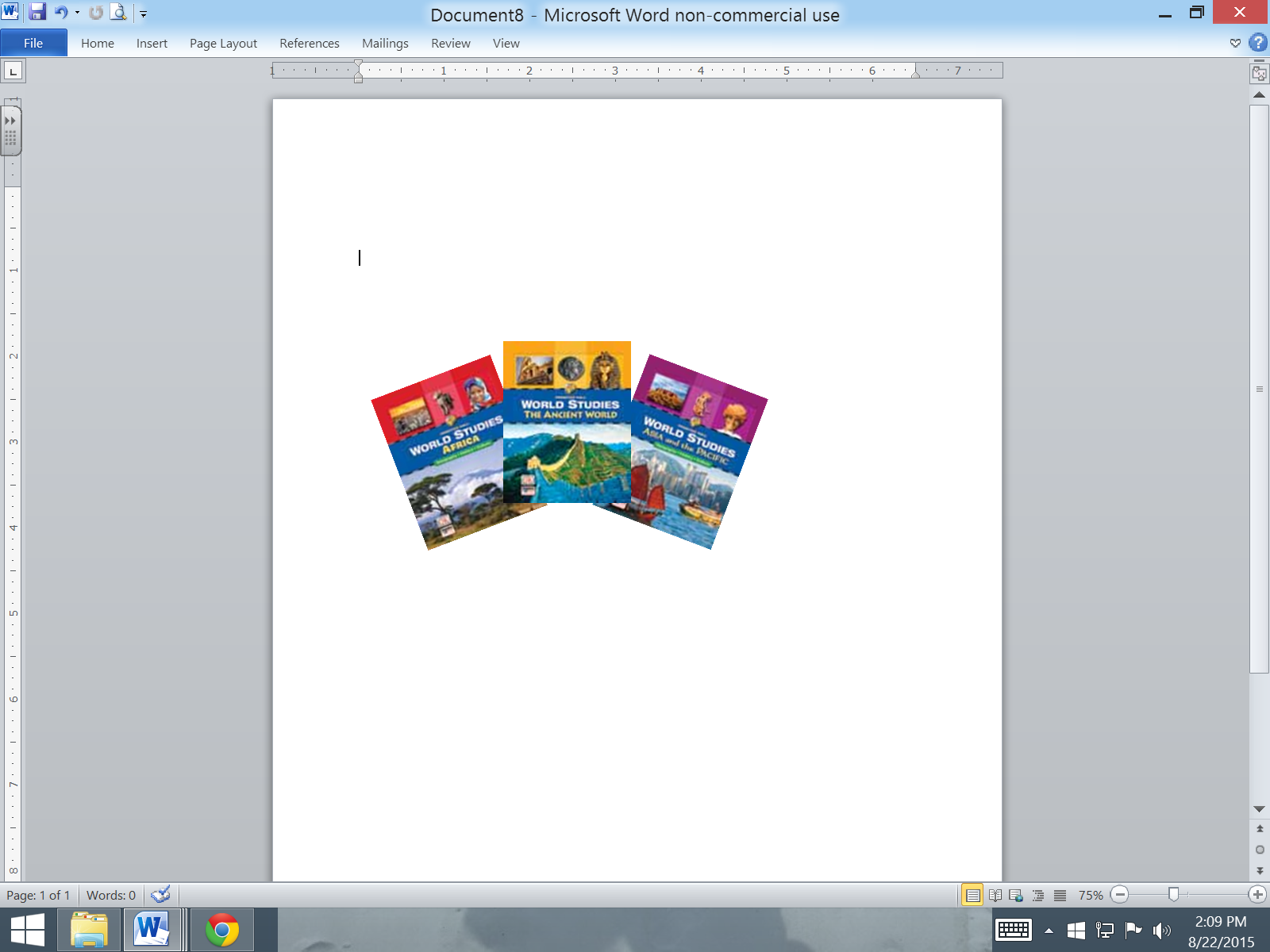 Teachers: Gerald Bliznik, Shannon Rowe, David ZapfeTopics:Unit 1, 2:  Ancient History: Mesopotamia, Egypt, Greece, Rome, India, and ChinaUnit 3: Modern Asia Cultural and Physical GeographyUnit 4: Modern African Culture and Physical GeographyThe values on the scale are not to be confused with grades—a value of 3 does not mean that the student understands 75% of the content.  When is this grading scale used? Before instruction (Pre-assessment)		To determine what knowledge a student has before learning.During instruction (Formative assessment)	To determine the next steps for learning.After instruction    (Summative assessment)	*For Grading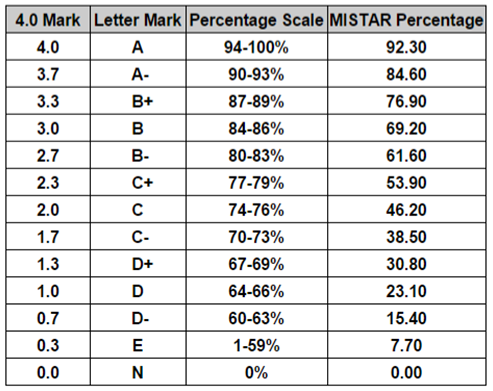 *Only Summative assessments will be counted towards the class grade.This means only quizzes, projects, group projects, and tests will count in the grade.Homework and in class assignments will be marked at times as 0-4, but only count as completed. These are still expected to be done on time and we will correct them in class!Report Card Grades On your student's report card you will only see a 0-4 score.  You can use the following chart to convert the score to a letter grade calculation.Continued on BackStudents:In class assignments must be completed in the time provided. If a student does not complete an in class assignment due to not being on task, that student should complete it for homework.  If it not returned an incomplete will be given.You are the only one responsible for finishing and handing in your homework when it is due.  Assignments are to be done neatly, and according to the directions given.  Sloppy work will be returned to students to be redone.If you are absent, it is your responsibility to find out about missed assignments.  Check your school email for lesson plans and/or copies of assignments.  Look at the few most recent emails. Use the buddy system before asking me. (This does not mean you cannot ask me) You will then have the number of days absent to make up the missed assignments.Failure to hand in an assignment is not an option.  Any work handed in late will be marked as late and tracked in the gradebook, except in the case of absence or with a note from a parent/guardian.  Any student who has not handed in an assignment will be subject to Homework Hall during lunch.  If assignments are missing for multiple days, a detention can be assigned and/or parents will be contacted and asked to help rectify the situation, i.e. come in with child before or after school.All students are expected to bring a reading book to silent read each day and are expected to read when silent reading time is given.  Not having a reading book, misbehaving, lack of class participation or cooperation, and lack of proper materials and poor attitude may all result in a detention and or a reduction in your citizenship on your report card. Communication:Students will be expected to use their school email account on a regular basis. Lesson plans, assignment due dates, extra copies of classroom notes and assignments, and review materials could be emailed several times a week.  We will spend time in class helping students get to their email accounts and ensure that they are receiving my emails at the beginning of the year.  Class MaterialsStudents need to come to class everyday with these basic materials.Folder with current materialsTextbookWriting UtensilPaper_________________________________________________________________________________________Please return bottom part of page signedParent / Guardian______________________________________________Date___________Student ______________________________________________________Date___________Grading: Students will be graded using Marzano’s 4 Point scale.Grading: Students will be graded using Marzano’s 4 Point scale.Grading: Students will be graded using Marzano’s 4 Point scale.Grading: Students will be graded using Marzano’s 4 Point scale.This is what it looks like:This is what it looks like:This is what it looks like:Rubric LevelDescriptorExplanationExplanationExplanationExplanation4ExcellentIn addition to a 3.0 performance score, in depth inferences and applications go beyond what was taught.Student: I know (can do) it well enough to make connections that were not taught.In addition to a 3.0 performance score, in depth inferences and applications go beyond what was taught.Student: I know (can do) it well enough to make connections that were not taught.In addition to a 3.0 performance score, in depth inferences and applications go beyond what was taught.Student: I know (can do) it well enough to make connections that were not taught.In addition to a 3.0 performance score, in depth inferences and applications go beyond what was taught.Student: I know (can do) it well enough to make connections that were not taught.3ProficientNo major errors or omissions regarding any of the information and/or processes that were explicitly taught.Student: I know (can do) everything that was taught without making mistakes.No major errors or omissions regarding any of the information and/or processes that were explicitly taught.Student: I know (can do) everything that was taught without making mistakes.No major errors or omissions regarding any of the information and/or processes that were explicitly taught.Student: I know (can do) everything that was taught without making mistakes.No major errors or omissions regarding any of the information and/or processes that were explicitly taught.Student: I know (can do) everything that was taught without making mistakes.2AdequateNo major errors/omissions regarding the simpler details, but major errors/omissions regarding the complex processes.Student: I know (can do) all the easy parts, but I do not know (cannot do) the harder parts.No major errors/omissions regarding the simpler details, but major errors/omissions regarding the complex processes.Student: I know (can do) all the easy parts, but I do not know (cannot do) the harder parts.No major errors/omissions regarding the simpler details, but major errors/omissions regarding the complex processes.Student: I know (can do) all the easy parts, but I do not know (cannot do) the harder parts.No major errors/omissions regarding the simpler details, but major errors/omissions regarding the complex processes.Student: I know (can do) all the easy parts, but I do not know (cannot do) the harder parts.1LimitedWith help, there is a partial understanding of some of the simpler details and processes.Student: With help, I know (can do) some of what was taught.With help, there is a partial understanding of some of the simpler details and processes.Student: With help, I know (can do) some of what was taught.With help, there is a partial understanding of some of the simpler details and processes.Student: With help, I know (can do) some of what was taught.With help, there is a partial understanding of some of the simpler details and processes.Student: With help, I know (can do) some of what was taught.0IncompleteEven with help, no understanding or skill is demonstratedStudent: I do not know (cannot do) any of it.Even with help, no understanding or skill is demonstratedStudent: I do not know (cannot do) any of it.Even with help, no understanding or skill is demonstratedStudent: I do not know (cannot do) any of it.Even with help, no understanding or skill is demonstratedStudent: I do not know (cannot do) any of it.